KUPNÍ SMLOUVAAUDIO PARTNER s.r.ose sídlem: Mezi vodami 23, 143 00 Praha 4zastoupená: Janem Pilsem, jednatelemIČ: 27114147DIČ: CZ27114147(dále jen „prodávající“)aZákladní umělecká škola, Praha 8, Taussigova 1150se sídlem: Taussigova 1150, 182 00, Praha 8zastoupená: Bc. Bedřichem Kameníkem, ředitelemIČ: 48132811(dále jen „kupující“)uzavírají níže uvedeného dne, měsíce a roku tuto kupní smlouvu.Tato smlouva je uzavírána v souladu s ustanovením § 2079 a násl. zákona č. 89/2012 Sb, Občanský zákoník v platném znění (dále jen Občanský zákoník).Není-li některá otázka řešena touto smlouvou, platí pro vztahy smluvních stran podmínky obsažené v Občanském zákoníku.I.Předmět smlouvyspecifikace předmětu plnění je dána následující tabulkou:Prodávající se zavazuje kupujícímu zboží dodat a převést na něj vlastnické právoKupující se zavazuje od prodávajícího předmět smlouvy převzít a zaplatit za jeho dodání kupní cenu sjednanou ve výši a způsobem uvedeným v čl. III. této smlouvy.II.Podmínky plnění předmětu smlouvyprodávající splní svůj závazek předání předmětu smlouvy kupujícímu spolu s dodacím listem a veškerými doklady a dokumenty, které jsou nutné k převzetí a užívání. Předmět smlouvy bude dodán na adresu Taussigova 1150, Praha 8Zboží bude dodáno přepravní službou.Nebude-li zboží dodáno ve lhůtě uvedené v čl. II., odst. 1., je kupující oprávněn od smlouvy odstoupit vyjma případu, kdy výrobce či obchodní partner kupujícího nebude do této doby schopen z důvodu nedostatečného množství zboží na skladě předmět smlouvy řádně dodat. V tomto případě se nejedná o porušení smlouvy a nelze uplatnit sankce uvedené v čl. V. a zboží bude dodáno v nejbližším možném termínu.V případě, že v čase od odeslání nabídky prodávajícím do přijetí objednávky od kupujícího dojde ze strany výrobce ke stažení předmětu plnění z prodeje, či se tento přestane vyrábět, je prodávající povinen nabídnout kupujícímu adekvátní náhradu. V případě, že alternativní zboží, které by splňovalo přesné parametry předmětu plnění požadované kupujícím, není na trhu dostupné, má prodávající právo od smlouvy odstoupit bez použití sankcí uvedených v čl. V. této smlouvy.V případě, že kupující po dodání předmětu plnění zjistí, že tento byl zaměstnancem či objednatelem kupujícího objednán nevhodně či neodborně, nemá kupující právo od smlouvy odstoupit a je povinen uhradit prodávajícímu plnou kupní cenu předmětu plnění.Vlastnictví předmětu plnění přechází na kupujícího zaplacením kupní ceny.Nebezpečí škody na předmětu plnění přechází na kupujícího dnem dodání.III.Cena a platební podmínkyCena za předmět plnění byla stanovena nabídkovou cenou prodávajícího, kterou uvedl v nabídce podané do výběrového řízení. Tato nabídka byla kupujícím, jakožto zadavatelem výběrového řízení, vybrána jako nejvýhodnější, a činí celkem:Tato cena, která zahrnuje veškeré náklady prodávajícího, je cenou nejvýše přípustnou a její výše může být změněna jen v případě změny daňových předpisů.Prodávající vyúčtuje kupní cenu za zboží tak, že předloží fakturu, která musí mít náležitosti daňového dokladu v souladu se zákonem č. 235/2004 Sb. o dani z přidané hodnoty ve znění pozdějších předpisů.Faktura je splatná do 14 dnů od převzetí kupujícím. Námitky proti údajům uvedeným na faktuře může kupující uplatnit do konce lhůty její splatnosti s tím, že ji odešle zpět prodávajícímu s uvedením výhrad. Tímto okamžikem se staví lhůta splatnosti a nová lhůta začne běžet okamžikem doručení opravené faktury kupujícímu.Dnem zaplacení kupní ceny (faktury) se rozumí den odepsání kupní ceny z bankovního účtu kupujícího.Prodávající prohlašuje, že na předmětu plnění neváznou práva třetí strany.IV.Záruční a servisní podmínkyProdávající nenese zodpovědnost za vady, na něž se vztahuje záruka na jakost, jestliže tyto vady vznikly zaviněním kupujícího.Záruční lhůta činí 36 měsíců a začíná běžet ode dne převzetí předmětu plnění kupujícím.Kupující je povinen v souladu s příslušným ustanovením občanského zákoníku bez zbytečného odkladu oznámit prodávajícímu zjištěné případné vady předmětu plnění poté, co je při vynaložení odborné péče zjistil.V případě, že kupující v záruční době včas uplatní zjištěné vady zboží, je prodávající povinen vady odstranit ve lhůtě nejdéle do 30 dnů.Vady zboží uplatňuje kupující na adrese prodávajícího.Prodávající nemá žádnou povinnost provést osobní dodání, montáž a uvedení předmětu plnění do provozu.V.Sankční ustanoveníV případě prodlení prodávajícího s dodáním je prodávající povinen zaplatit kupujícímu za každý započatý den prodlení smluvní pokutu 0,05% z ceny zboží, s jehož dodáním je v prodlení vyjma případů uvedených v bodě II. této smlouvy. Tato smluvní pokuta bude uplatněna formou slevy z ceny plnění.V případě prodlení kupujícího se zaplacením kupní ceny na základě řádně vystavené faktury – daňového dokladu, zavazuje se kupující zaplatit prodávajícímu úrok z prodlení ve výši 0,05% z dlužné částky za každý den prodlení.VI.Závěrečná ustanoveníVe všech záležitostech neupravených touto smlouvou se tato smlouva řídí ustanoveními Občanského zákoníku.V případě sporu se smluvní strany pokusí dosáhnout vyřešení sporu mimosoudním jednáním. Jestliže během takového jednání nebude dohody dosaženo, každá ze smluvních stran má právo obrátit se na příslušný soud.Veškeré změny a doplňky k této smlouvě jsou možné po vzájemné dohodě obou smluvních stran, a to výhradně písemně, ve formě číslovaných dodatků.Obě smluvní strany potvrzují, že tato smlouva byla uzavřena svobodně a vážně, na základě projevené vůle obou smluvních stran, že souhlasí s jejím obsahem a že tato smlouva nebyla ujednána v tísni ani za jinak jednostranně nevýhodných podmínek.Smlouva se vyhotovuje ve dvou stejnopisech – po jednom pro každou ze smluvních stran.Smluvní strany výslovně sjednávají, že uveřejnění této smlouvy v registru smluv dle zákona č. 340/2015 Sb. zajistí Základní umělecká škola Praha 8, Taussigova 1150/2.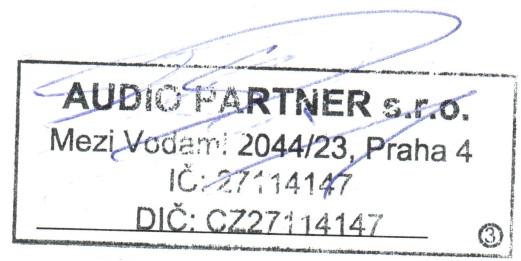 V Praze, dne						V ……………….., dne							………………………………………….		
Jan Pils, jednatel 					              za kupujícího        za prodávajícíhoKód zbožíPopisPočetHN202975NORD GRAND1HN208691NORD Piano Monitor V21Kupní cena předmětu plnění celkem bez DPH71.809,92 KčDPH 21%15.080,08 KčKupní cena předmětu plnění celkem vč. DPH86.890,00 Kč